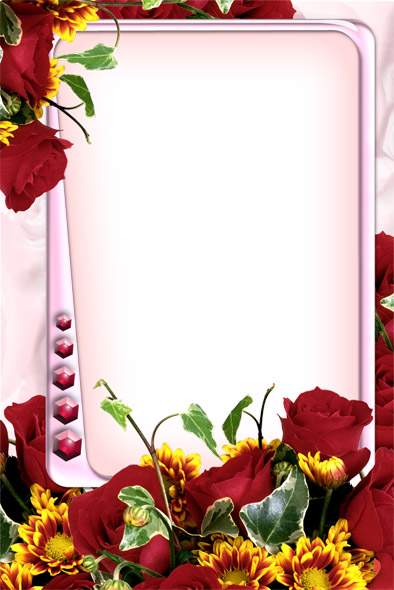 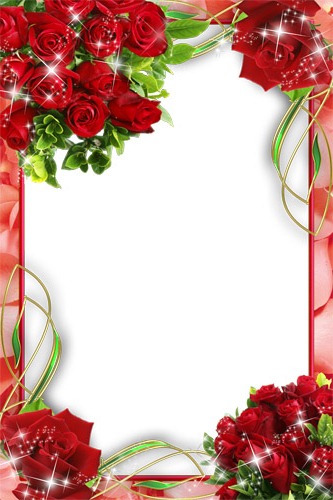 МБУ «Комплексный центр                     социального обслуживания населенияВалуйского городского округа»поздравляет именинников,                  получающих социальные услуги на дому,с Юбилейной датойсо дня  рождения!Желаем счастья в этот день,Тепла от всех, кто будет рядом.Улыбок светлых на лицеИ солнечных лучей в награду!Желаем множество удач,Желаем молодости вечной,Пусть все исполнятся мечты,И счастье будет бесконечным!                Поздравляем в марте                   с  Юбилейной датой                   со дня  рождения!  С 85- летием:                 Антипову Анну Петровну (25.03.1937 г.)                Назарченко Раису Александровну (08.03.1937 г.)              Виталеву Александру Максимовну (25.03.1937 г.)                Медведеву Людмилу Павловну (20.03.1937 г)С 80- летием:                 Аркатову Клавдию Григорьевну (15.03.1942 г.)                  Енотову Зою Григорьевну (12.03.1942 г.)С 75- летием:                  Прутскую Зинаиду Николаевну (16.03.1947 г.)                   Корчинского Ивана Ивановича (03.03.1947 г.)                     Деденко Валентину Ивановну (02.03.1947 г.)                      Науменко Людмилу Павловну (11.03.1947 г.)С 70- летием:                      Соколова Николая Андреевича(16.03.1952 г.)Бухонько Тамару Анатольевну(17.03.1952 г.)